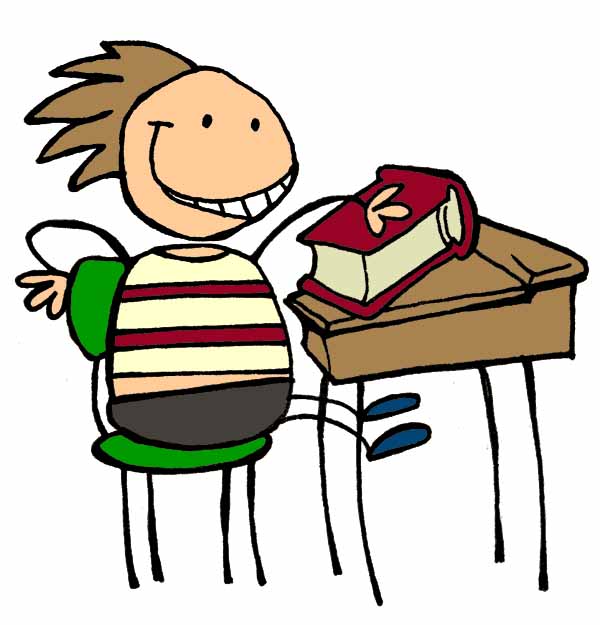 1°  Inscription scolaire à la MairieDu 2 au 30 avril 2021Merci de bien vouloir vous présenter à l’accueil de la Mairie, aux heures d’ouverture muni des pièces justificatives suivantes :le livret de famillele carnet de santé de l’enfantun justificatif de domicile (facture de moins de 3 mois)un certificat de radiation de l’école de votre enfant la fiche d’inscription annexe disponible sur : nuaille-daunis.fr2°  Admission à  l’Ecole,Du 2 au 30 avril 2021Auprès de la Directrice, Mme Angélique GACHIGNARD,Merci de bien vouloir prendre rendez-vous au préalable,N° téléphone :   05/46/00/31/27Adresse mail :    e-nuaille-daunis@ac-poitiers.fr